Shady Oak Christian School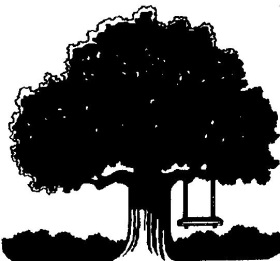 (An Equal Opportunity Employer)EMPLOYMENT APPLICATIONPlease print or type all informationJob applying for ______________________________		Full-time _______ Part-time ______Name _________________________________________________________________________Address _______________________________________________________________________City _______________________________________		Zip Code ____________________Email Address  _________________________________________________________________Home Phone _______________________________   Cell Phone _________________________Social Security Number ___________________________________________________________Other names you have worked under: ________________________________________________What prompted you to apply for work here? __________________________________________Where you referred to Shady Oak?  yes / no  If yes, by whom? ___________________________When are you available to start work? _______________________________________________Are you looking for full or part-time employment? _____________________________________If part-time, please list days and hours available to work: _______________________________What salary are you expecting? ____________________________________________________Education:Please list any licenses or certifications held, or credentials qualifying you for employment here:________________________________________________________________________________________________________________________________________________________________Early Childhood courses taken and/or seminars attended:Please list any other accomplishments you would like us to be aware of? _____________________________________________________________________________________________________________________________________________________________________________________________________________________________________________________________________Are you comfortable using technology? (i.e. personal computers, tablets, etc.) _______________________________________________________________________________________________What software are you familiar with? (i.e. word, excel, etc.) _____________________________________________________________________________________________________________Other special skills, talents or interests we should be aware of: __________________________________________________________________________________________________________________________________________________________________________________________Do you speak a language other than English?  Yes / NoIf yes, what language?  __________________________ Are you fluent? Yes / NoDo you have an interest in Music? Yes / No   If yes, explain: ___________________________________________________________________________________________________________Do you play any musical instruments?  Yes / No  If yes, what instrument(s)? ______________________________________________________________________________Please list any hobbies and/or recreational interests you have: ________________________________________________________________________________________________________________________________________________________________Please list any memberships you have in Professional Organizations: ________________________________________________________________________________________________________________________________________________________________________________________Experience: (List your last 3 employers)List any volunteer or unpaid internships or experiences that are relevant:  ___________________________________________________________________________________________________________________________________________________________________________________References:Why would you like to have this position? ______________________________________________________________________________________________________________________________________________________________________________________________________________What do you feel qualifies you for this position? _________________________________________________________________________________________________________________________________________________________________________________________________________________________________________________________________________________________Would you be willing to continue your education by enrolling in certain courses or training programs that may be recommended?________________________________________________________________________________________________________________________________________________________________PLEASE READ THE FOLLOWING STATEMENTS CAREFULLY AND INDICATE YOUR UNDERSTANDING AND ACCEPTANCE BY SIGNING IN THE SPACE PROVIDED 1.I certify that all the information provided by me in connection with my application, whether on this document or not, is true and complete, and I understand that any misstatement, falsification, or omission of information may be grounds for refusal to hire or, if hired, termination. 2. I understand that as a condition of employment, I will be required to provide legal proof of authorization to work in the U.S.  3. I understand that as a condition of employment, I must submit to a criminal background check and fingerprinting;  and, that I am responsible for paying for the backgrounds check (amount not to exceed $45.00).4. I authorize any of the persons or organizations referenced in this application to give you any and all information concerning my previous employment, education, or any other information they might have, personal or otherwise, with regard to any of the subjects covered by this application, and I release all such parties from all liability from any damages which may result from furnishing such information to you. 5.In the event of my employment with Shady Oak Christian School, I agree to comply with the rules and regulations governing my employment as delineated in the Shady Oak Christian School Staff Handbook.6. I understand that the first three (3) months of my employment are probationary, and if my services have not proven satisfactory, my employment may be discontinued on a week’s notice.This application must be signed to be considered:Sign here:  X  ___________________________________________________			Signature of applicant					DateMajorDates AttendedCertification or DegreeCompletion DateHigh School (list below)College/University/ Trade SchoolCourse title/ subjectNo. of units / clock hours Employer (Name & Address)Job DescriptionsFrom/ToSalaryReason for leavingProfessionalName & AddressTitle / positionPhone number  -List at least two1.2.3.Personal   -List at least two1.2. 3.